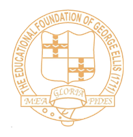   The Ellis   KS1/2 Learning Behaviour Expectations 2016-17      Non- negotiables:All classes to have Golden Rules displayed.Learning behaviours to be displayed. ‘Reach for the Stars’ displayed above green to allow ‘always’ children to progress.Children should be able to talk about learning behaviours via the use of Class Dojo.Weekly Class Dojo points to be displayed. Teachers to keep a log of children on ‘Red’ and take appropriate action when required. Children to respect property- classrooms should be kept tidy.  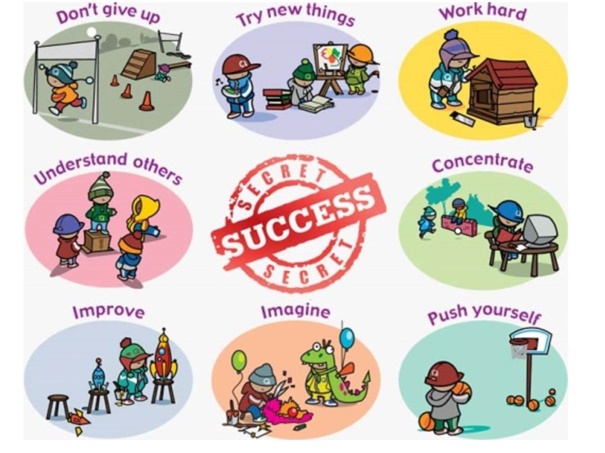 